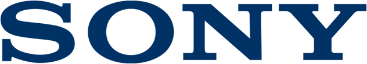 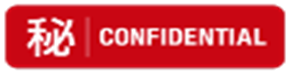 Tisková zprávaPondělí, 20. května 2019Pociťte basy – společnost Sony rozšiřuje modelovou řadu EXTRA BASSTM o nová sluchátka Odstranění okolního hluku, podpora hlasových asistentů, až 30hodinová výdrž baterie a navíc EXTRA BASSTM v nových bezdrátových sluchátkách WH-XB900NSpolečnost Sony dnes představila nový výkonný přírůstek do rodiny audio produktů, jejichž doménou jsou hluboké basy. Nová bezdrátová sluchátka WH-XB900N s funkcí odstranění okolního hluku rozšiřují řadu výrobků série EXTRA BASSTM. Milovníci hudby si tak mohou ještě více vychutnat poslech oblíbených skladeb díky silnému zvuku a snadnému použití.Zamilujte si basy a dejte sbohem hluku s WH-XB900NS novými bezdrátovými sluchátky WH-XB900N uslyšíte díky digitálnímu odstranění okolního hluku (Digital Noise Cancelling) basy a nic než basy. Digitální odstranění okolního hluku eliminuje ruchy z okolí, takže v každé skladbě uslyšíte ještě více detailů. Pro případy, kdy své okolí potřebujete slyšet, jsou sluchátka WH-XB900N vybavena funkcí „quick attention“. Stačí se dotknout pravé strany sluchátek, abyste rychle ztlumili hudbu. Sluchátka jsou ovládána touchpadem na pravé straně, který vám umožní dotykem prstu začít přehrávat hudbu, přehrávání zastavit, vrátit se k předchozí skladbě, přeskočit skladbu nebo upravit hlasitost. Tento model navíc disponuje LDAC kodekem a funkcí DSEE pro ještě lepší kvalitu zvuku.Sluchátka WH-XB900N nabídnou až 30hodinovou výdrž při přehrávání hudby. Fanouškům impozantních basů umožňují zůstat ponořený do hudby po celý den, navíc bez obtěžujících kabelů. WH-XB900N také disponují funkcí rychlého nabíjení, která zajistí až hodinu bezdrátového poslechu po pouhých několika minutách nabíjení. Sluchátka jsou optimalizována pro Google Assistant, Amazon Alexa a nativní asistenty v chytrém telefonu (například Siri), což zajistí snadné bezdotykové používání s hlasovým ovládáním. Stačí pouze ťuknout na programovatelné tlačítko a požádat oblíbenou asistenční aplikaci, aby přehrála vaše zamilované skladby nebo mnoho dalšího.EXTRA BASS™ vítězíŘada EXTRA BASS™ byla speciálně navržena tak, aby přinášela zesílené, hluboké, impozantní basy. Tolik oblíbený zvuk EXTRA BASSTM si můžete vychutnávat z celé řady přenosných bezdrátových reproduktorů, ve sluchátkách nebo na vysoce výkonných audiosystémech.Na veletrhu CES 2019 představila společnost Sony tři nové modely bezdrátových reproduktorů XB32, XB22 a XB12, dále také vysoce výkonný reproduktor XB72. Nedávno společnost Sony rozšířila svoje portfolio také o sluchátka WH-XB700. V prodeji jsou od dubna a přicházejí s vylepšenou čistotou vokálů a kompatibilitou s hlasovými asistenty. Přinášejí svobodu díky bezdrátovému provedení i působivou 30hodinovou výdrž baterie.DostupnostModel WH-XB900N bude dostupný v modrém a černém provedení od června 2019.Specifikace produktu jsou k dispozici na: https://www.sony.cz/electronics/sluchatka-s-paskem/wh-xb900n Další novinky ze světa Sony se dozvíte na stránkách:https://presscentre.sony.cz/  – Konec –Poznámky pro editoryPro více informací, prosím, kontaktujte:Lucie Brochová, Consultant, PR agentura společnosti SONY, Bison & Rose, +420 739 483 442, e-mail: lucie.brochova@bisonrose.cz O společnosti Sony Společnost Sony je vedoucí výrobce produktů na poli audio, video, her, komunikace, klíčových zařízení a informačních technologií jak pro spotřebitele, tak i pro profesionální trh. Společnost Sony zastává díky svému podnikání v hudebním a zobrazovacím průmyslu, v odvětví počítačové zábavy a online služeb unikátní pozici světového jedničky elektronického a zábavního průmyslu. Sony zaznamenala ve fiskálním roce končícím k 31.3.2018 úhrnné roční prodeje ve výši přibližně 77 miliard USD. Globální webová stránka společnosti Sony: http://www.sony.net/ 